18 группаГруппа 18 ( математика):1) Повторить параграфы 44-47, разобрать примеры из параграфа в тетрадь.2) Выполнить  № 796  , 797 нечетные.
3) Выполнить № 816, 818.КПК математики: Подготовка к дифференцированному зачету.  Задания по темам: 1) действия с обыкновенными дробями. 2) действия со степенями. 3) квадратные уравнения. 4) тригонометрические уравнения.  5) задачи на проценты. 6) линейные неравенства. 7) геометрическая задача на теорему Пифагора.Экономика Письменно ответить на вопрос "Каковы структура и механизмы инновационной экономики? Понятие инновационная экономика" https://www.evkova.org/innovatsionnaya-ekonomika-ee-mehanizmyi-i-struktura-osnovyi-i-kontseptsiyaЗадание на 11.12По ДОДО гр. №18Тема  4.5«Плановая документация».Создать кластер, 4.5.1.- 4.5.2.спрошу пересказПо практике Задание Составьте и оформите докладные, и объяснительные записки,необходимые в следующих управленческих ситуациях.Ситуация 1Заместитель начальника Производственного объединения «Московскаягородская телефонная сеть» (МГТС) Министерства связи РФ М.И.Дубов обратился к начальнику специального управления телефонной связи того же министерства Г.С.Аксенову с докладной запиской о выделении прямых проводов и назначении телефонных номеров на договорной основе. В докладной записке М.И.Дубов сообщал о том, что в сентябре текущего года объединением (МГТС) были подготовлены и согласованы с Главным планово-финансовым управлением Министерства связи РФ договоры с новыми абонентами. Для включения указанных абонентов в сеть передачи данных «Инфотел» с 1 декабря текущего года необходимо выделение прямыхпроводов. В связи с этим г-н Дубов выдвинул предложение о выделении прямых проводов и назначении телефонных номеров на договорной основе указанным абонентам. Докладная записка была составлена исполнителем Орловой и подписанаМ.И.Дубовым 12 ноября текущего года.Ситуация 2Курьер ЗАО «Фарма» С.С.Сомов регулярно опаздывал на работу, чем нарушал трудовую дисциплину. Заведующая канцелярией И.В.Шумилина неоднократно делала ему замечания (в устной форме), а 12 июня текущего года была вынуждена обратиться с данным вопросом к Генеральному директору А.В.Седову с докладной запиской, в которой просила принять меры дисциплинарного характера к С.С.СомовуСитуация 3Руководитель отдела новых проектов О.В.Токарева обратилась к Генералному директору ООО «Мастер» г-ну А.Д.Иевлеву с докладной запиской о необходимости увеличения штатной численности отдела. В докладной записке О.В.Токарева сообщала о том, что в настоящее время для успешной работы агентства необходимо увеличение базы данных о потенциальных клиентах. По ее мнению, одним из наиболее реальных путей расширения базы данных является постоянный анализ средств массовой информации, в частности прессы (информация о наиболее крупных клиентах агентства была получена из аналитического журнала «Эксперт»). В связи с тем, что отдел в его настоящем составе (5 сотрудников) не имеет возможности организовать подробное изучение аналитических изданий, О.В.Токарева считает целесообразным ввести в штат отдела две должности менеджеров для изучения и анализа прессы с целью выявления потенциальных клиентов, а также подготовки оперативной информации о положении на рынке СМИ в форме еженедельных отчетов. В докладной записке Токарева предложила на эти должности подобрать сотрудников из числа студентов 4-5 курсов факультета журналистика МГУ или школы рекламы.Ситуация 4В Ивановской области сложилось крайне напряженное положение с торговлей промышленными товарами и, в частности, мебелью. В 12 из 15 районов торговля мебелью ведется в неприспособленных помещениях, лишенных необходимого оборудования, не имеющих нормальных подъездных путей. Для разрешения данной проблемы к руководителю администрации Ивановской области П. И. Полежаеву обратился начальник Управления торговли Администрации Ивановской области К. Д. Тарасов. В докладной записке в связи с необходимостью создания условий, отвечающих требованиям организации торговли мебелью, Тарасов просил дать указания руководителям администраций соответствующих районов о предоставлении для торговли мебелью помещений, отвечающих установленным нормам.Ситуация 5Старший консультант отдела правового обеспечения клиентов ЗАО «ТристарКонсалт» П.Д.Милошенков, согласно В.И.Сидоренко (приказ от 10.07.200__г. № 53 «О проверке работы отдела правового обеспечения клиентов»), провел анализ эффективности работы сотрудников отдела «на выезде» в первом полугодии текущего года. О проделанной работе П.Д.Милошенков поставил в известность Генерального директора посредством составления докладной записки, в которой изложил также свою точку зрения о необходимости увеличения числа штатных сотрудников отдела, имеющих права на управление легковым автотранспортом и владеющих таковым. К докладной записке были приложены следующие документы: 1 Анализ эффективности работы сотрудников отдела правового обеспечения клиентов «на выезде» за 1 полугодие 200__г. на 2 л. в 1 экз. . 2 Расчет действования сотрудников по зонам на 1 л. в 1 экз. . 3 Расчет обеспечения сотрудников мобильными средствами связи на 1 л. в 1 экз. . 4 Расчет-обоснование увеличения числа штатных сотрудников отдела правового обеспечения клиентов на 3 л. в 2 экз.Ситуация 6Менеджер отдела маркетинга ООО «Консультант» М.И.Токарев 28 сентябрятекущего года опоздал на работу почти на целый час (45 мин.), о чем ему было сделано замечание директором М.П.Устиновой и предложено объяснить причины проступка в письменной форме.По английскому языку гр. №182,3 стр.34,35 (перевести и выучить наизусть, подготовка к контрольной работе)Задание на 11.12-13.12Преподаватель Ерохина Ирина Александровнаira.erokhina2011@yandex.ruТема: Изучение второго (основного) ряда клавиатуры. Практическая работа.ЗАДАНИЕ:  Практическая работа «Техника письма»Упражнение № 2Тема: «Изучение клавиатуры. Основной (второй) ряд клавиатуры, буквы П Р Э»Цель работы: Изучение основного (второго) ряда клавиатуры, буквы П Р Э. Научиться правильной постановке рук на клавиши основного ряда клавиатуры.Поставьте руки вслепую на исходную позицию: пальцы левой руки на буквы Ф Ы В А, правой – на буквы О Л Д Ж. Проверьте правильность позиции.Для написания буквы Р необходимо указательный палец правой руки приподнять, отвести немного влево и сделать короткий, отрывистый удар по клавише Р, затем вернуть палец на исходную позицию (на букву О). Точно так же производят удар по клавише П, только левой рукой. Повторяйте этот прием до тех пор, пока не появиться уверенность в движении (не менее 15 раз).Для удара по клавише Э мизинец правой руки оттягивается вправо, делается отрывистый удар по клавише Э, и палец возвращается в исходное положение (на букву Ж). Повторяйте этот прием до тех пор, пока не появиться уверенность в движении (не менее 15 раз).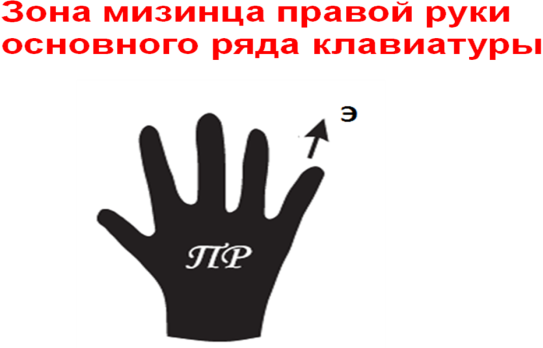 Задание 1: Напишите буквы П, Р и Э по две строки через один пробел по образцу:п п п п п п п п п п п п п п п п п п п п п п п п п п п п п п п п п п п п п п п п пр р р р р р р р р р р р р р р р р р р р р р р р р р р р р р р р р р р р р р р рэ э э э э э э э э э э э э э э э э э э э э э э э э э э э э э э э э э э э э э э э э э э э э эЗадание 2: Напишите слова из трех букв каждое по три строки через один пробел по образцу:рад рвы рыл род раж пол пыж пар пэр под дар дал фар жар эраЗадание 3: Напишите слова из четырех букв каждое по три строки через один пробел по образцу:рады рвал форд фара арфаарап алоэ орлы орда лаваплод плыл пора жара дворЗадание 4: Напишите слова из пяти букв каждое по три строки через один пробел по образцу:повар повод плоды пожар парад рыдал рвала радарвыдра опора дрова дворы аврал лавры праваправо подал порыв жажда ждала вдова вожжа выводдовод дрофа фалда олово оводы пылал вырылЗадание 5: Напишите каждую фразу по 5 раз по образцу:папа ждал повара папа вырыл подвалпапа продал фары пропала пара волковповар подал плоды лыжа дважды падалавода попала в ров папа продолжал ловвдова подала воды выдра плыла вправоЗадание 6: Напишите каждую строку по пять раз по образцу:вол вал выл вар дал дар два дож дол радрод рвы раж ров пол пар пыл паж пыж пэрпал под жал жар жор фар лов лад эра одаарап арфа алло алоэ валы воды волы водыдрап двор дары дыра рады рвал рада плылпора плов плод поры пара пава поло лапааврал вдова вожжа вывод вырыл выдал выдраопора олово оводы дрова давал дрофа доводдворы рыдал рвала радар ждала фалдааврора дважды доводы доллар вправовражда выводы выждал пропал подалаповара правда пожары плавал породапровод дважды доводы доллар оправафарфор рыдала жаждал подвал водородводопад варвары выдавал выражал вырывалвыпадал проплыл проводы продажа прорвалжаждала пропажа радовалПомните о четком и уверенном ударе по клавише!Сохраняйте правильную посадку, это даст вам возможность достигнуть наибольшей скорости письма и наименьшей утомляемости.Выполняя упражнение, все внимание сосредоточьте на оригинале работы, с которого списываете. Не смотрите на клавиатуру!Стремитесь к безошибочности набора текста!